OŚWIADCZENIE RODZICÓW W SPRAWIE UCZĘSZCZANIA ICH DZIECKA NA LEKCJE RELIGII RZYMSKO- KATOLICKIEJZgodnie z nowelizacją Rozporządzenia Ministra Edukacji Narodowej z dnia 14 kwietnia 1992 roku w sprawie warunków i sposobu organizowania nauki religii w publicznych przedszkolach i szkołach (zob. Dz. U. 2014 poz.478) obowiązującą od 1 września 2014 roku.Wyrażam wolę, aby mój syn/ moja córka…………………………………………………………………………..(imię i nazwisko dziecka)uczeń/ uczennica klasy ………. uczestniczył/ uczestniczyła w lekcjach religii rzymsko- katolickiej.Podpisy rodziców/ opiekunów…………………………………………………………………………………………………………………………………..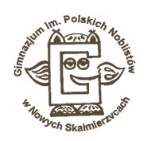 Nowe Skalmierzyce, dnia 07.09.2016 r.OŚWIADCZENIE RODZICÓW W SPRAWIE UCZĘSZCZANIA ICH DZIECKA NA LEKCJE RELIGII RZYMSKO- KATOLICKIEJZgodnie z nowelizacją Rozporządzenia Ministra Edukacji Narodowej z dnia 14 kwietnia 1992 roku w sprawie warunków i sposobu organizowania nauki religii w publicznych przedszkolach i szkołach (zob. Dz. U. 2014 poz.478) obowiązującą od 1 września 2014 roku.Wyrażam wolę, aby mój syn/ moja córka…………………………………………………………………………..(imię i nazwisko dziecka)uczeń/ uczennica klasy ………. uczestniczył/ uczestniczyła w lekcjach religii rzymsko- katolickiej.Podpisy rodziców/ opiekunów…………………………………………………………………………………………………………………………………..Nowe Skalmierzyce, dnia 07.09.2016 r.  